基本信息基本信息 更新时间：2024-04-26 14:28  更新时间：2024-04-26 14:28  更新时间：2024-04-26 14:28  更新时间：2024-04-26 14:28 姓    名姓    名刘永辉刘永辉年    龄25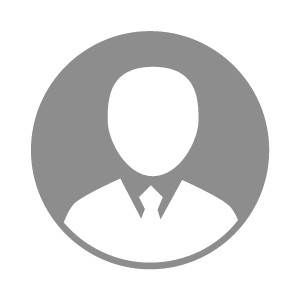 电    话电    话下载后可见下载后可见毕业院校辽源职业技术学院邮    箱邮    箱下载后可见下载后可见学    历大专住    址住    址期望月薪10000-20000求职意向求职意向饲料车间主任,饲料生产经理,饲料生产总监饲料车间主任,饲料生产经理,饲料生产总监饲料车间主任,饲料生产经理,饲料生产总监饲料车间主任,饲料生产经理,饲料生产总监期望地区期望地区长春市|白城市|哈尔滨市|沈阳市|大连市长春市|白城市|哈尔滨市|沈阳市|大连市长春市|白城市|哈尔滨市|沈阳市|大连市长春市|白城市|哈尔滨市|沈阳市|大连市教育经历教育经历就读学校：辽源职业技术学院 就读学校：辽源职业技术学院 就读学校：辽源职业技术学院 就读学校：辽源职业技术学院 就读学校：辽源职业技术学院 就读学校：辽源职业技术学院 就读学校：辽源职业技术学院 工作经历工作经历工作单位：长春希望饲料有限责任公司 工作单位：长春希望饲料有限责任公司 工作单位：长春希望饲料有限责任公司 工作单位：长春希望饲料有限责任公司 工作单位：长春希望饲料有限责任公司 工作单位：长春希望饲料有限责任公司 工作单位：长春希望饲料有限责任公司 自我评价自我评价年轻有活力，工作努力认真，喜欢学习，不怕吃苦，可以深入生产车间，懂饲料加工工艺，中控岗位，制粒岗位会操作。年轻有活力，工作努力认真，喜欢学习，不怕吃苦，可以深入生产车间，懂饲料加工工艺，中控岗位，制粒岗位会操作。年轻有活力，工作努力认真，喜欢学习，不怕吃苦，可以深入生产车间，懂饲料加工工艺，中控岗位，制粒岗位会操作。年轻有活力，工作努力认真，喜欢学习，不怕吃苦，可以深入生产车间，懂饲料加工工艺，中控岗位，制粒岗位会操作。年轻有活力，工作努力认真，喜欢学习，不怕吃苦，可以深入生产车间，懂饲料加工工艺，中控岗位，制粒岗位会操作。年轻有活力，工作努力认真，喜欢学习，不怕吃苦，可以深入生产车间，懂饲料加工工艺，中控岗位，制粒岗位会操作。年轻有活力，工作努力认真，喜欢学习，不怕吃苦，可以深入生产车间，懂饲料加工工艺，中控岗位，制粒岗位会操作。其他特长其他特长